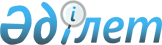 О внесении изменений в приказ Министра обороны Республики Казахстан от 26 декабря 2014 года № 622 "Об утверждении размера денежной компенсации военнослужащим срочной службы, курсантам первых и вторых курсов военных учебных заведений за почтовые отправления"Приказ Министра обороны Республики Казахстан от 16 мая 2024 года № 502. Зарегистрирован в Министерстве юстиции Республики Казахстан 20 мая 2024 года № 34384
      ПРИКАЗЫВАЮ:
      1. Внести в приказ Министра обороны Республики Казахстан от 26 декабря 2014 года № 622 "Об утверждении размера денежной компенсации военнослужащим срочной службы, курсантам первых и вторых курсов военных учебных заведений за почтовые отправления" (зарегистрирован в Реестре государственной регистрации нормативных правовых актов под № 10324) следующие изменения:
      преамбулу приказа изложить в следующей редакции:
      "В соответствии со статьей 48 Закона Республики Казахстан "О воинской службе и статусе военнослужащих" ПРИКАЗЫВАЮ:";
      часть первую пункта 2 изложить в следующей редакции:
      "2. Департаменту экономики и финансов Министерства обороны Республики Казахстан:";
      пункт 3 изложить в следующей редакции:
      "3. Контроль за исполнением настоящего приказа возложить на курирующего заместителя Министра обороны Республики Казахстан.".
      2. Департаменту экономики и финансов Министерства обороны Республики Казахстан в установленном законодательством Республики Казахстан порядке обеспечить:
      1) государственную регистрацию настоящего приказа в Министерстве юстиции Республики Казахстан;
      2) размещение настоящего приказа на интернет-ресурсе Министерства обороны Республики Казахстан;
      3) направление сведений в Юридический департамент Министерства обороны Республики Казахстан об исполнении подпунктов 1) и 2) настоящего пункта в течение десяти календарных дней со дня его первого официального опубликования.
      3. Контроль за исполнением настоящего приказа возложить на курирующего заместителя Министра обороны Республики Казахстан.
      4. Настоящий приказ довести до заинтересованных должностных лиц и структурных подразделений.
      5. Настоящий приказ вводится в действие по истечении десяти календарных дней после дня его первого официального опубликования.
      "СОГЛАСОВАН"Генеральная прокуратураРеспублики Казахстан
      "СОГЛАСОВАН"Министерство финансовРеспублики Казахстан
      "СОГЛАСОВАН"Служба государственной охраныРеспублики Казахстан
      "СОГЛАСОВАН"Комитет национальной безопасностиРеспублики Казахстан
      "СОГЛАСОВАН"Министерство национальной экономикиРеспублики Казахстан
      "СОГЛАСОВАН"Министерство внутренних делРеспублики Казахстан
					© 2012. РГП на ПХВ «Институт законодательства и правовой информации Республики Казахстан» Министерства юстиции Республики Казахстан
				
      Министр обороныРеспублики Казахстан

Р. Жаксылыков
